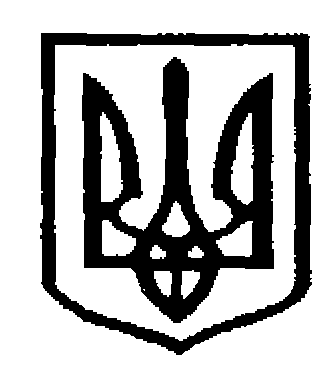 У К Р А Ї Н АЧернівецька міська радаУправлiння  освітивул. Героїв Майдану, 176, м. Чернівці, 58029 тел./факс (0372) 53-30-87  E-mail: osvitacv@gmail.com  Код ЄДРПОУ №02147345Відповідно до листів Державної установи «Чернівецький обласний центр контролю та профілактики хвороб Міністерства охорони здоров‘я України» (далі – ДУ «Чернівецький ОЦКПХ МОЗ») від 17.03.2022 № 02/644, Департаменту освіти і науки обласної військової адміністрації від 23.03.2022№01-34/570, у зв‘язку з військовою агресією Російської Федерації проти України, запровадженням правового режиму воєнного стану, відповідно до постанови КМУ від 09.10.2020 № 1109 «Деякі питання об‘єктів критичної інфраструктури», враховуючи зростання у місті кількості внутрішньо переміщених осіб, з метою запобігання виникнення інфекційних хвороб та спалахів, узгодженого проведення протиепідемічних заходів просимо Вас оперативно інформувати управління освіти про випадки інфекційних хвороб та надсилати повідомлення на електронну адресу zastankevych-gs@meta ua. . Одночасно просимо Вас під час облаштування місць компактного   тимчасового перебування вимушених переселенців дотримуватись вимог наказу МОЗ України від 10.03.2022 № 458 «Про затвердження Мінімальних вимог щодо забезпечення санітарного та епідемічного благополуччя населення під час екстреного облаштування місць тимчасового перебування осіб, які  вимушені покинути місця постійного проживання у зв‘язку з військовою агресією Російської Федерації».Начальник відділу  загальної                    Олена КУЗЬМІНАсередньої освітиІрина ЗАСТАНКЕВИЧ24.03.2022 № 01-31/646Керівникам закладів загальноїсередньої освіти